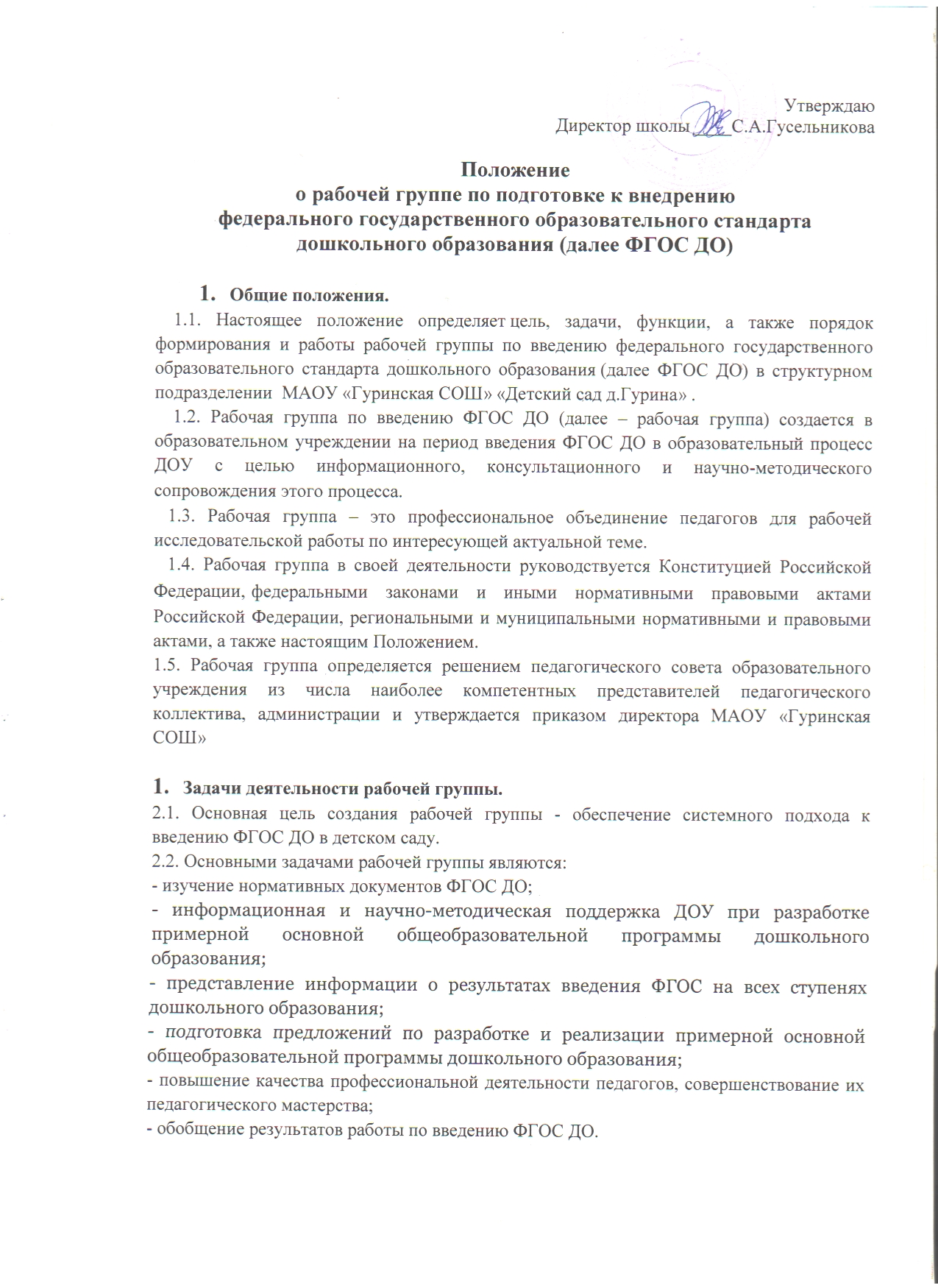 3.     Функции рабочей группы.3.1.Рабочая группа в целях выполнения возложенных на нее задач:- приводит структуру Образовательной программы в соответствие с ФГОС;- формирует перечень критериев экспертной оценки результатов деятельности воспитателей по введению ФГОС ДО на ступенях дошкольного образования;- рассматривает вопросы организации деятельности детей согласно новым требованиям, вопросы проектирования и моделирования воспитательно- образовательного процесса;- изучает опыт введения ФГОС дошкольного образования других общеобразовательных учреждений;- обеспечивает необходимые условия для реализации введения ФГОС дошкольного образования на всех ступенях дошкольного образования;- принимает участие в разрешении конфликтов при введении ФГОС;- периодически информирует педагогический совет о ходе и результатах введения ФГОС на всех ступенях дошкольного образования;- принимает решения в пределах своей компетенции по рассматриваемым вопросам.4.     Порядок работы Рабочей группы.4.1. Общее руководство Рабочей группой осуществляет председатель группы.4.2. Председатель группы:- открывает и ведет заседания группы;- отчитывается перед педсоветом о работе рабочей группы.4.3. Из своего состава на первом заседании рабочая группа избирает секретаря. Секретарь ведет протоколы заседаний рабочей группы, которые подписываются председателем и секретарем группы. Протоколы рабочей группы сшиваются в соответствии с правилами по делопроизводству и хранятся у председателя рабочей группы. Протоколы группы носят открытый характер и доступны для ознакомления.4.4.Члены рабочей группы обязаны:- присутствовать на заседаниях;- голосовать по обсуждаемым вопросам;- исполнять поручения, в соответствии с решениями рабочей группы.4.5.Члены рабочей группы имеют право:- знакомиться с материалами и документами, поступающими в группу;- участвовать в обсуждении повестки дня, вносить предложения по повестке дня;- в письменном виде высказывать особые мнения;- ставить на голосование предлагаемые ими вопросы.4.6. Вопросы, выносимые на голосование, принимаются большинством голосов от численного состава рабочей группы.4.7. По достижению рабочей группой поставленных перед ней задач, и по окончании ее деятельности, председатель группы сшивает все документы рабочей группы и сдает их на хранение.5. Права рабочей группы.5.1Рабочая группа имеет право:- вносить на рассмотрение Педагогического совета вопросы, связанные с разработкой и реализацией проекта введения ФГОС;- вносить предложения и проекты решений по вопросам, относящимся к ведению рабочей группы;- требовать от руководителей необходимые справки и документы, относящиеся к деятельности рабочей группы;- приглашать для принятия участия в работе группы специалистов для консультаций или отдельных поручений.6. Ответственность рабочей группы.6.1. Рабочая группа несет ответственность:- за своевременность, качество информационной и научно-методической поддержки педагогов дошкольного учреждения по введения ФГОС;- компетентность принимаемых решений;- за своевременность представления информации Педагогическому совету о результатах введения ФГОС дошкольного образования на всех ступенях общеобразовательного учреждения.7.Срок действия настоящего Положения. Срок действия настоящего Положения до внесения соответствующих изменений.